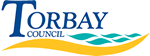 Referral for Legal Action for Unauthorised AbsenceHave ALL the parents included on the certificate of school attendance received a written warning within 12 months that a failure to secure regular attendance may lead to a Penalty Notice or Court summons being issued?				YES 		NO If ‘YES’ please submit this warning along with this referral.  If you have ticked ‘NO’: please issue a written warning and, if appropriate, resubmit a referral after 10 further unauthorised absences have been accrued.Please attach the following supporting documents: Headteacher’s Certificate of School Attendance  Registration Certificate (the dates of which must match the cited period on the above certificate) Written warning issued within 12 months of the cited periodAnd if applicable: Meeting invitations  Parenting contract Communication Log Absence Request form and school’s response Any other relevant evidence which supports this referralIn ALL cases we must consider the appropriateness of an ESO, please complete the following questions:  Due to needing original signatures on the headteacher’s certificate please submit referrals to: Attendance Improvement Service, 2nd Floor Electric House, c/o Town Hall, Torquay, TQ1 3DRPupil Name:School Year:UPN:Referring School:Reason for Referral:  If Other, please give the reason:If Other, please give the reason:If Other, please give the reason:Action to be taken against, please tick which applies:  Single Parent (Female)           Single Parent (Male)         Two Adults in the family  Open to Social CareYES 		NO SEN   E   		 K             None  FOR UNAUTHORISED HOLIDAY PLEASE COMPLETE THIS SECTION FOR UNAUTHORISED HOLIDAY PLEASE COMPLETE THIS SECTION FOR UNAUTHORISED HOLIDAY PLEASE COMPLETE THIS SECTION FOR UNAUTHORISED HOLIDAY PLEASE COMPLETE THIS SECTION FOR UNAUTHORISED HOLIDAY PLEASE COMPLETE THIS SECTION FOR UNAUTHORISED HOLIDAY PLEASE COMPLETE THIS SECTION FOR UNAUTHORISED HOLIDAY PLEASE COMPLETE THIS SECTION FOR UNAUTHORISED HOLIDAY PLEASE COMPLETE THIS SECTION Was an absence request form submitted?YES 		NO If YES please supply a copy.   A G code can only be used if there is an absence request form.  YES 		NO If YES please supply a copy.   A G code can only be used if there is an absence request form.  YES 		NO If YES please supply a copy.   A G code can only be used if there is an absence request form.  If yes, Date:If yes, Date:If yes, Date:Headteacher did not authorise request 	Headteacher did not authorise request 	Headteacher did not authorise request 	Headteacher did not authorise request 	Headteacher did not authorise request 	Headteacher did not authorise request 	Headteacher did not authorise request 	Headteacher did not authorise request 	Headteacher partly authorised request 	please provide details: Headteacher partly authorised request 	please provide details: Headteacher partly authorised request 	please provide details: Headteacher partly authorised request 	please provide details: Headteacher partly authorised request 	please provide details: Headteacher partly authorised request 	please provide details: Headteacher partly authorised request 	please provide details: Headteacher partly authorised request 	please provide details: Parents notified:YES 		NO If YES:  Please supply a copy.YES 		NO If YES:  Please supply a copy.YES 		NO If YES:  Please supply a copy.Date of notification:Date of notification:Date of notification:Was a warning included with the notification?        YES 		NO Was a warning included with the notification?        YES 		NO Was a warning included with the notification?        YES 		NO Was a warning included with the notification?        YES 		NO Was a warning included with the notification?        YES 		NO Was a warning included with the notification?        YES 		NO Was a warning included with the notification?        YES 		NO Was a warning included with the notification?        YES 		NO FOR UNAUTHORISED ABSENCES PLEASE COMPLETE THIS SECTIONFOR UNAUTHORISED ABSENCES PLEASE COMPLETE THIS SECTIONFOR UNAUTHORISED ABSENCES PLEASE COMPLETE THIS SECTIONFOR UNAUTHORISED ABSENCES PLEASE COMPLETE THIS SECTIONFOR UNAUTHORISED ABSENCES PLEASE COMPLETE THIS SECTIONFOR UNAUTHORISED ABSENCES PLEASE COMPLETE THIS SECTIONFOR UNAUTHORISED ABSENCES PLEASE COMPLETE THIS SECTIONFOR UNAUTHORISED ABSENCES PLEASE COMPLETE THIS SECTIONFOR UNAUTHORISED ABSENCES PLEASE COMPLETE THIS SECTIONFOR UNAUTHORISED ABSENCES PLEASE COMPLETE THIS SECTIONPlease detail the chronology of events including, but not limited to:When the concerns arose and how parents were notified;What subsequent actions were taken;The views of the parents and the child regarding the pattern of absence. Please detail the chronology of events including, but not limited to:When the concerns arose and how parents were notified;What subsequent actions were taken;The views of the parents and the child regarding the pattern of absence. Please detail the chronology of events including, but not limited to:When the concerns arose and how parents were notified;What subsequent actions were taken;The views of the parents and the child regarding the pattern of absence. Please detail the chronology of events including, but not limited to:When the concerns arose and how parents were notified;What subsequent actions were taken;The views of the parents and the child regarding the pattern of absence. Please detail the chronology of events including, but not limited to:When the concerns arose and how parents were notified;What subsequent actions were taken;The views of the parents and the child regarding the pattern of absence. Please detail the chronology of events including, but not limited to:When the concerns arose and how parents were notified;What subsequent actions were taken;The views of the parents and the child regarding the pattern of absence. Please detail the chronology of events including, but not limited to:When the concerns arose and how parents were notified;What subsequent actions were taken;The views of the parents and the child regarding the pattern of absence. Please detail the chronology of events including, but not limited to:When the concerns arose and how parents were notified;What subsequent actions were taken;The views of the parents and the child regarding the pattern of absence. Please detail the chronology of events including, but not limited to:When the concerns arose and how parents were notified;What subsequent actions were taken;The views of the parents and the child regarding the pattern of absence. Please detail the chronology of events including, but not limited to:When the concerns arose and how parents were notified;What subsequent actions were taken;The views of the parents and the child regarding the pattern of absence. Has a Supporting Families nomination form been submitted? www.torbay.gov.uk/children-and-families/services-and-support/supporting-troubled-families/Has a Supporting Families nomination form been submitted? www.torbay.gov.uk/children-and-families/services-and-support/supporting-troubled-families/Has a Supporting Families nomination form been submitted? www.torbay.gov.uk/children-and-families/services-and-support/supporting-troubled-families/YES 		NO If NO please explain why not:YES 		NO If NO please explain why not:YES 		NO If NO please explain why not:Outcome of nomination form:Outcome of nomination form:Outcome of nomination form:Outcome of nomination form:Has a Parenting Contract been offered? Including offering a meeting to discuss this which parents did not attend. Has a Parenting Contract been offered? Including offering a meeting to discuss this which parents did not attend. Has a Parenting Contract been offered? Including offering a meeting to discuss this which parents did not attend. YES 		NO If YES was it accepted by parents?If YES was it accepted by parents?If YES was it accepted by parents?YES 		NO If YES please supply a copy.  If parents did not attend a meeting select NO. YES 		NO If YES please supply a copy.  If parents did not attend a meeting select NO. YES 		NO If YES please supply a copy.  If parents did not attend a meeting select NO. Has an Early Help Request for Support been submitted to the MASH? Has an Early Help Request for Support been submitted to the MASH? Has an Early Help Request for Support been submitted to the MASH? YES 		NO If YES please provide details: YES 		NO If YES please provide details: YES 		NO If YES please provide details: YES 		NO If YES please provide details: YES 		NO If YES please provide details: YES 		NO If YES please provide details: YES 		NO If YES please provide details: Does the child have any SEND? Does the child have any SEND? Does the child have any SEND? YES 		NO If YES please provide details: YES 		NO If YES please provide details: YES 		NO If YES please provide details: YES 		NO If YES please provide details: YES 		NO If YES please provide details: YES 		NO If YES please provide details: YES 		NO If YES please provide details: Is there an EHCP?Is there an EHCP?Is there an EHCP?YES 		NO If YES please provide details: YES 		NO If YES please provide details: YES 		NO If YES please provide details: YES 		NO If YES please provide details: YES 		NO If YES please provide details: YES 		NO If YES please provide details: YES 		NO If YES please provide details: Has an Educational Psychologist been involved?Has an Educational Psychologist been involved?Has an Educational Psychologist been involved?YES 		NO If YES please provide details:YES 		NO If YES please provide details:YES 		NO If YES please provide details:YES 		NO If YES please provide details:YES 		NO If YES please provide details:YES 		NO If YES please provide details:YES 		NO If YES please provide details:Has there been a TAF meeting?Has there been a TAF meeting?Has there been a TAF meeting?YES 		NO If YES please provide details of the Lead Professional: YES 		NO If YES please provide details of the Lead Professional: YES 		NO If YES please provide details of the Lead Professional: YES 		NO If YES please provide details of the Lead Professional: YES 		NO If YES please provide details of the Lead Professional: YES 		NO If YES please provide details of the Lead Professional: YES 		NO If YES please provide details of the Lead Professional: Is there an allocated Social WorkerIs there an allocated Social WorkerIs there an allocated Social WorkerYES 		NO If YES please provide details of the nature of the involvement:YES 		NO If YES please provide details of the nature of the involvement:YES 		NO If YES please provide details of the nature of the involvement:YES 		NO If YES please provide details of the nature of the involvement:YES 		NO If YES please provide details of the nature of the involvement:YES 		NO If YES please provide details of the nature of the involvement:YES 		NO If YES please provide details of the nature of the involvement:COMPULSORY SECTION FOR ALL REFERRALSAre there any specific needs relating to the young person which cannot be addressed through normal casework and/or school action? If no, skip to D.  If a holiday only and the answer to this question is no, please skip straight to signature. Are there any specific needs relating to the young person which cannot be addressed through normal casework and/or school action? If no, skip to D.  If a holiday only and the answer to this question is no, please skip straight to signature. YES 	NO If the answer to (a) is YES – can a plan be put together to address these needs?If the answer to (a) is YES – can a plan be put together to address these needs?YES 	NO If the answer to (b) is YES – could a plan work without an ESO?If the answer to (b) is YES – could a plan work without an ESO?YES 	NO In relation to school attendance, does the pupil’s behaviour give the impression that he/she is out of the control of their parent(s)?In relation to school attendance, does the pupil’s behaviour give the impression that he/she is out of the control of their parent(s)?YES 	NO Is there clear evidence from the school/setting that the education of the pupil is being seriously adversely affected through absence from school?Is there clear evidence from the school/setting that the education of the pupil is being seriously adversely affected through absence from school?YES 	NO Does the school believe that the parent(s) will work with professionals without the need for an ESO?Does the school believe that the parent(s) will work with professionals without the need for an ESO?YES 	NO Are the parents of the pupil capable of effecting a change to the pupil’s behaviour, relating to school attendance, without stronger intervention from the local authority?         Are the parents of the pupil capable of effecting a change to the pupil’s behaviour, relating to school attendance, without stronger intervention from the local authority?         YES 	NO FORM SUBMITTED BY:DATE:PREFERED METHOD OF CONTACT DETAILS:HEADTEACHER TO COMPLETE THIS SECTION PLEASE HEADTEACHER TO COMPLETE THIS SECTION PLEASE After considering the answers to the above section, please specify which action you would like the local authority to take.After considering the answers to the above section, please specify which action you would like the local authority to take.Penalty Notice  		Education Supervision Order Penalty notice and Education Supervision Order 	Penalty Notice  		Education Supervision Order Penalty notice and Education Supervision Order 	